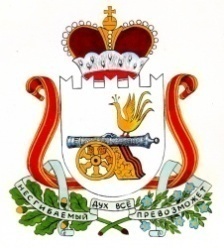 _____________ сельское поселение_____________ района Смоленской областиЖУРНАЛучета деятельности добровольной пожарной команды ______________ сельского поселения                                                                                                                                                     Начат __ __________ ____                                                                                                                                                                       Окончен  __ __________ ____Образец заполнения№ п/пДата Адрес места пожара (загорания)Объект пожараВремя сообщения о пожаре (загорании)Время ликвидации  пожара (загорания)101.02.2014п. Новый, ул. Центральная, д. 4 Пожар в жилом доме143016 00 202.03.2014д. Санники, ул. Садовая, д. 9 Участие в учениях по тушению условного пожара в здании администрации  Пионерского СП100011 00311.03.2014д. СтаринкиГорение сухой травы 160017 00420.03.2014д. ТеплухаПожар в бесхозном доме21002200№ п/пДата Адрес места пожара (загорания)Объект пожараВремя сообщения о пожаре (загорании)Время ликвидации  пожара (загорания)№ п/пДата Адрес места пожара (загорания)Объект пожараВремя сообщения о пожаре (загорании)Время ликвидации  пожара (загорания)